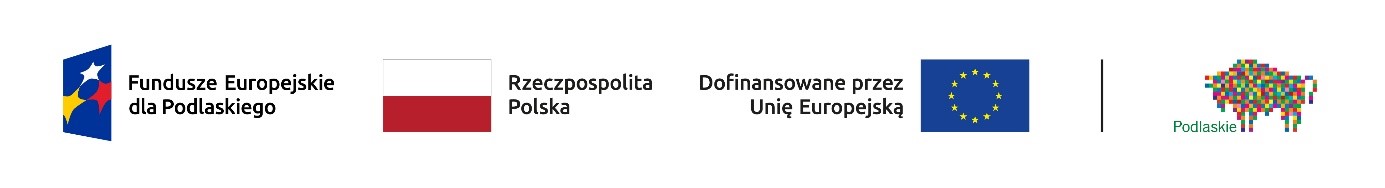 Załącznik nr 1 do SWZSzczegółowy opis przedmiotu zamówieniaKRZESŁO KONFERENCYJNE (50 sztuk)Przedmiotem zamówienia jest zakup krzeseł konferencyjnych na czterech nogach w ilości 50 sztuk.Solidny, mocny stelaż wykonany na stalowej, błyszczącej ramie z obustronnie tapicerowanym siedziskiem i oparciem oraz zintegrowanymi podłokietnikami.Nakładki podłokietników wykonane z litego drewna.Krzesło posiada miękkie, tapicerowane siedzisko i oparcie. Tapicerka- 100% poliester, gramatura min 300 gr/m2, odporność na ścieranie - min 150000 cykli Martindale’a, odporność na peeling- 5 (PN-EN 1021 – 1, EN 1021 – 2).Konstrukcję krzesła tworzy metalowa rama: nogi przednie wykonane 
z profilu owalnego o minimalnych wymiarach 30x15x1,5 mm, nogi tylnie wykonane są z rury fi o minimalnych wymiarach 16 x 2,0 mm. Konstrukcja pokryta chromową powłoką galwaniczną. Stopki przystosowane do powierzchni miękkich.Miska siedziska wykonana jest z  minimum 5 warstwowej sklejki profilowanej grubości minimalnej 7,5 mm, oklejona z przodu formatką gąbki 
o minimalnych parametrach gęstości 25kg/m3 –gr. 40 mm oraz 25kg/m3 – gr. 10 mm w tylnej części.Kolor siedziska i oparcia: do uzgodnienia z palety kolorów dostępnych u producenta, min. 3 kolory do wyboru w odcieniach szarości, granatu. Konstrukcja krzesła umożliwia jego sztaplowanie w ilości do 4 szt. Wszystkie krzesła powinny być fabrycznie nowe. Krzesła należy dostarczać kompletne w całości lub zmontować w siedzibie Zamawiającego, mieszczącej się przy ulicy Poleskiej 89 w Białymstoku, po wcześniejszym ustaleniu terminu, w sposób nieutrudniający pracy Urzędu. Krzesła należy wykonać profesjonalnie, z zachowaniem wysokiej jakości i trwałości wykonania. Wszystkie meble powinny spełniać wymogi w zakresie ergonomii, przepisów BHP obowiązujących na terenie Rzeczpospolitej Polskiej a także posiadać wszelkie niezbędne atesty dopuszczające do stosowania w obiektach użyteczności publicznej. Krzesła będą stanowić element doposażenia Sali konferencyjnej, dlatego istnieje możliwość dokonania oględzin mebli (wzory, kolorystyka, szczegóły wykończenia itp.) i ew. niezbędnych pomiarów. Meble i pomieszczenia można oglądać codziennie (od poniedziałku do piątku) w godzinach 8:00-14:00, po wcześniejszym telefonicznym uzgodnieniu wizyty, pod numerem telefonu 85 66 54 993 lub 85 66 54 655. Termin realizacji zamówienia do 6 tygodni od dnia zawarcia umowy.Wymiary:Całkowita wysokość: 870-900 mm,Całkowita szerokość: 600-650 mm,Wysokość siedziska: 450-480 mm,Szerokość siedziska: 450-480 mm,Głębokość siedziska: 450-480 mm.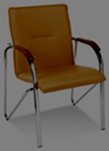 Zdjęcie poglądowe